ATUALIZADO EM SETEMBRO/2023PREFEITURA MUNICIPAL DE CURITIBAPLANO CIDADE AMIGA DAS PESSOAS IDOSAS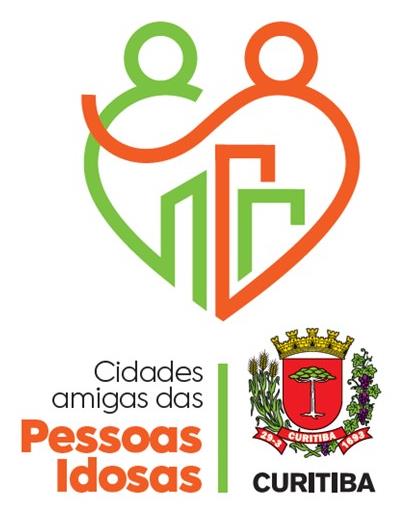 PROJETO MORADIA AMIGA DA PESSOA IDOSAOBJETIVO Implementar ações para fazer frente ao crescente déficit habitacional e atender a população curitibana com moradia digna, dentro dos padrões de segurança e bem-estar, independência e qualidade de vida às pessoas idosas.PRODUTOSÓRGÃO RESPONSÁVEL: Companhia de Habitação Popular de CuritibaPRODUTO 1: Unidades habitacionais já implantadas e regularizadas (CVCO)RESPONSÁVEL: Osmar SchuarcaMARCOS DE ACOMPANHAMENTOÓRGÃO RESPONSÁVEL: Companhia de Habitação Popular de CuritibaPRODUTO 2: Títulos de propriedade disponibilizadosRESPONSÁVEL: Melissa de Athayde Cunha KesikowskiMARCOS DE ACOMPANHAMENTOÓRGÃO RESPONSÁVEL: Companhia de Habitação Popular de CuritibaPRODUTO 3: Novas unidades habitacionais, utilizando soluções inovadoras e sustentáveis entreguesRESPONSÁVEL: Osmar SchuarcaMARCOS DE ACOMPANHAMENTOÓRGÃO RESPONSÁVEL: Companhia de Habitação Popular de CuritibaPRODUTO 4: Aluguel social implementado em áreas infra estruturadas para atendimento de famílias cadastradas na FILA da COHAB RESPONSÁVEL: Daniele Muhlmann MARCOS DE ACOMPANHAMENTOÓRGÃO RESPONSÁVEL: Companhia de Habitação Popular de CuritibaPRODUTO 5: Incentivo e benefícios municipais para ampliação das Parcerias com Agentes Financeiros e Empresas da Construção CivilRESPONSÁVEL: Cassiana Palhano Esmanhotto de MadureiraMARCOS DE ACOMPANHAMENTOÓRGÃO RESPONSÁVEL: Companhia de Habitação Popular de CuritibaPRODUTO 6: Regularização da Vila Pantanal - Reg. BoqueirãoRESPONSÁVEL: Melissa de Athayde Cunha KesikowskiMARCOS DE ACOMPANHAMENTOÓRGÃO RESPONSÁVEL: Companhia de Habitação Popular de CuritibaPRODUTO 7: Regularização da Vila Califórnia - Reg. Santa FelicidadeRESPONSÁVEL: Melissa de Athayde Cunha KesikowskiMARCOS DE ACOMPANHAMENTOÓRGÃO RESPONSÁVEL: Companhia de Habitação Popular de CuritibaPRODUTO 8: Pavimentação do Jardim Ludovica – Reg. Tatuquara RESPONSÁVEL: Oséias Santos de OliveiraMARCOS DE ACOMPANHAMENTOÓRGÃO RESPONSÁVEL: Companhia de Habitação Popular de CuritibaPRODUTO 9: Projeto habitacional - Atendimento habitacional para famílias do Projeto Bairro Novo da CaximbaRESPONSÁVEL: Rosemeiri MorezziMARCOS DE ACOMPANHAMENTOÓRGÃO RESPONSÁVEL: Companhia de Habitação Popular de CuritibaPRODUTO 10: Projeto social - Atendimento habitacional para famílias do Projeto Bairro Novo da Caximba RESPONSÁVEL: Rosemeiri MorezziÓRGÃO RESPONSÁVEL: Companhia de Habitação Popular de Curitiba PRODUTO 11: Regularização Fundiária – área ocupada dentro do Bolsão CaximbaRESPONSÁVEL: Mauro Cesar KuglerMARCOS DE ACOMPANHAMENTOÓRGÃO RESPONSÁVEL: Companhia de Habitação Popular de Curitiba PRODUTO 12: Regularização Fundiária das Vilas Primeiro de Setembro e Vila DantasRESPONSÁVEL: Melissa de Athayde Cunha Kesikowski MARCOS DE ACOMPANHAMENTOÓRGÃO RESPONSÁVEL: Fundação de Ação SocialPRODUTO 13: CRAS no Santa Cândida, implantadoRESPONSÁVEL: Maria Inês Gusso RosaMARCOS DE ACOMPANHAMENTOÓRGÃO RESPONSÁVEL: Fundação de Ação SocialPRODUTO 14: Serviços em Instituições de Longa PermanênciaRESPONSÁVEL: Tatiana Possa SchafachekMARCOS DE ACOMPANHAMENTOÓRGÃO RESPONSÁVEL: Secretaria Municipal de Segurança Alimentar e NutricionalPRODUTO 15: Rede de sacolões da família requalificada e ampliadaRESPONSÁVEL: Eliseu Alves Maciel MARCOS DE ACOMPANHAMENTOÓRGÃO RESPONSÁVEL: Secretaria Municipal de Segurança Alimentar e NutricionalPRODUTO 16: Restaurante Popular Sustentável do Tatuquara, implantadoRESPONSÁVEL: Felipe Thiago de JesusMARCOS DE ACOMPANHAMENTOMARCOS DE ACOMPANHAMENTO/ATIVIDADEDATARESPONSÁVEL1.1 O documento encontra-se finalizado para entrega/retirada do ocupante do imóvel30/08/2023Osmar Schuarca/COHAB1.2 Aviso aos ocupantes dos imóveis30/08/2023Daniele Muhlmann/COHAB1.3 Produção e coleta de documentos, montagem do processo e envio à SMU30/08/2023Osmar Schuarca/COHAB1.4 Envio para análise da SMU a solicitação de emissão do CVCO das obras30/08/2023Osmar Schuarca/COHAB1.5 O documento encontra-se finalizado para entrega/retirada do ocupante do imóvel30/12/2023Daniele Muhlmann/COHAB1.6 Aviso aos ocupantes dos imóveis30/12/2023Daniele Muhlmann/COHAB1.7 Produção e coleta de documentos, montagem do processo e envio à SMU30/08/2024Osmar Schuarca/COHAB1.8 Envio para análise da SMU a solicitação de emissão do CVCO das obras30/08/2024Osmar Schuarca/COHAB1.9 O documento encontra-se finalizado para entrega /retirada do ocupante do imóvel30/12/2024Osmar Schuarca/COHAB1.10 Aviso aos ocupantes dos imóveis30/12/2024Osmar Schuarca/COHABMARCOS DE ACOMPANHAMENTO/ATIVIDADEDATARESPONSÁVEL2.1.  Iniciar o processo de titulação das 750 famílias com projeto aprovado30/01/2024Melissa de Athayde Cunha Kesikowski/COHAB2.2.  Fomentar titulação de famílias em outras áreas já aprovadas e com contratos regularizados (TUCS)30/12/2024Melissa de Athayde Cunha Kesikowski/COHABMARCOS DE ACOMPANHAMENTO/ATIVIDADEDATARESPONSÁVEL3.1 Lançamento do edital para contratação do Trabalho Social para atender a Vila Ferrovila e o Bolsão Formosa31/05/2023Luciana Nunes da Silva/COHAB3.2 Início e acompanhamento das obras no Moradias Cambará – Reg. Tatuquara30/06/2023Osmar Schuarca/COHAB3.3 Início e acompanhamento das obras no Moradias Arroio – Relocação das famílias da beira do Rio Formosa (Reg. PN)30/06/2023Osmar Schuarca/COHAB3.4 Produção de material técnico para dar início às licitações das obras no Moradias Ilha do Sol – Relocação das famílias da beira do Rio Formosa (Reg. PN)30/06/2023Osmar Schuarca/COHAB3.5 Produção de material técnico para dar início às licitações das obras na Vila Parolin30/06/2023Osmar Schuarca/COHAB3.6 Produção de material técnico para dar início às licitações das obras no Moradias Alfeneiros30/06/2023Osmar Schuarca/COHAB3.7 Implementação do Trabalho Social: Realização de ações de pós-obra para 88 famílias a serem atendidas no Conjunto Habitacional Castanheira – Reg. CIC30/06/2023Luciana Nunes da Silva/COHAB3.8 Ações de acompanhamento pelo Trabalho Social, nas fases de pré-obras, obras e pós-obras para as novas famílias, a serem atendidas no Moradias Arroio – Relocação das famílias da beira do Rio Formosa (Reg. PN)30/06/2023Luciana Nunes da Silva/COHAB3.9 Produção de material técnico para dar início à licitação do Trabalho Social para atender o total de famílias, incluindo as famílias do Bolsão Formosa – Relocação das famílias da beira do Rio Formosa (Reg. PN)30/06/2023Luciana Nunes da Silva/COHAB3.10 Produção de material técnico para dar início à licitação do Trabalho Social para atender o total das famílias atendidas nesta fase do projeto da Vila Parolin30/06/2023Luciana Nunes da Silva/COHAB3.11 Lançamento do edital para contratação do Trabalho Social para atender o total das famílias, incluindo as famílias do Bolsão Formosa – Relocação das famílias da beira do Rio Formosa (Reg. PN)31/08/2023Luciana Nunes da Silva/COHAB3.12 Lançamento do edital para contratação do Trabalho Social para atender o total das famílias atendidas nesta fase do projeto da Vila Parolin31/08/2023Luciana Nunes da Silva/COHAB3.13 Lançamento do edital para a contratação das obras no Moradias Ilha do Sol – Relocação das famílias da beira do Rio Formosa (Reg PN)30/09/2023Luiz Alberto Morselli Chaves/COHAB3.14 Lançamento do edital para a contratação das obras na Vila Parolin30/09/2023Luiz Alberto Morselli Chaves/COHAB3.15 Lançamento do edital para a contratação das obras no Moradias Alfeneiros30/09/2023Luiz Alberto Morselli Chaves/COHAB3.16 Produção de material técnico para dar início à licitação do Trabalho Social para atender o total das famílias, incluindo as famílias a serem atendidas no Moradias Alfeneiros30/11/2023Luciana Nunes da Silva/COHAB3.17 Ações de acompanhamento pelo Trabalho Social, nas fases de pós-obras, para as famílias da Vila Divino – Reg. BV30/12/2023Luciana Nunes da Silva/COHAB3.18 Ações de acompanhamento pelo Trabalho Social, nas fases de pós-obras, para as famílias da Vila Divino – Reg. BV30/12/2023Luciana Nunes da Silva/COHAB3.19 Lançamento do edital para contratação do Trabalho Social para atender o total das famílias, incluindo as famílias a serem atendidas no Moradias Alfeneiros30/03/2023Osmar Schuarca/COHAB3.20 Início e acompanhamento das obras no Moradias Ilha do Sol – Relocação das famílias da beira do Rio Formosa (Reg. PN)30/03/2024Osmar Schuarca/COHAB3.21 Início e acompanhamento das obras na Vila Parolin30/03/2024Osmar Schuarca/COHAB3.22 Início e acompanhamento das obras no Moradias Alfeneiros30/10/2024Osmar Schuarca/COHAB3.23 Conclusão de 100% das UH's na Vila Divino - Reg. BV30/10/2024Osmar Schuarca/COHAB3.24 Conclusão de 100% das UH's no Moradias Cambará – Reg. Tatuquara30/12/2024Osmar Schuarca/COHAB3.25 Conclusão de 100% das UH's no Moradias Arroio – Relocação das famílias da beira do Rio Formosa (Reg. PN)30/12/2024Osmar Schuarca/COHAB3.26 Conclusão de 100% das UH's no Moradias Ilha do Sol – Relocação das famílias da beira do Rio Formosa (Reg. PN)30/12/2024Osmar Schuarca/COHAB3.27 Conclusão de 100% das UH's na Vila Parolin30/12/2024Osmar Schuarca/COHAB3.28 Conclusão de 100% das UH's Moradias Alfeneiros30/12/2024Luciana Nunes da Silva/COHAB3.29 Ações de acompanhamento nas fases de pré-obras, obras e início da fase de pós-obras para as famílias da Vila Palmeiras, incluindo as famílias a serem reassentadas no Moradias Cambará, além das famílias de outras áreas que serão atendidas com novas UH’s no mesmo empreendimento – Reg. Tatuquara30/12/2024Luciana Nunes da Silva/COHAB3.30 Ações de acompanhamento pelo Trabalho Social, nas fases de pré-obras e obras para as famílias, a serem reassentadas no Moradias Arroio (Bolsão Formosa e Vila Ferrovila), além das famílias da Vila Ferrovila a serem atendidas com regularização na própria área – Relocação das famílias da beira do Rio Formosa (Reg. PN)30/12/2024Luciana Nunes da Silva/COHAB3.31 Ações de acompanhamento pelo Trabalho Social, nas fases de pré-obras e obras para as famílias, inclusive as do Bolsão Formosa e de outras áreas a serem atendidas no Moradias Arroio – Relocação das famílias da beira do Rio Formosa (Reg. PN)30/12/2024Luciana Nunes da Silva/COHAB3.32 Ações de acompanhamento pelo Trabalho Social nas fases de pré-obras e obras para as famílias a serem reassentadas nas UHs a serem construídas na Vila Parolin30/12/2024Luciana Nunes da Silva/COHAB3.33 Ações de acompanhamento pelo Trabalho Social, nas fases de pré-obras e obras para as famílias, incluindo as famílias a serem reassentadas nas UHs a serem construídas no Moradias Alfeneiros30/12/2024Luciana Nunes da Silva/COHABMARCOS DE ACOMPANHAMENTO/ATIVIDADEDATARESPONSÁVEL4.1. Convocação do interessado30/05/2023Daniele Muhlmann / COHAB-CT4.2. Análise dos documentos do interessado30/06/2023Daniele Muhlmann / COHAB-CT4.3. Apresentação do imóvel ao interessado15/07/2023Daniele Muhlmann / COHAB-CT4.4. Assinatura do contrato 10UH’s30/07/2023Daniele Muhlmann / COHAB-CT4.5. Análise do protocolo aberto pelo interessado com cadastrado na FILA30/08/2023Daniele Muhlmann / COHAB-CT4.6. Convocação do interessado30/09/2023Daniele Muhlmann / COHAB-CT4.7. Análise dos documentos do interessado30/10/2023Daniele Muhlmann / COHAB-CT4.8. Apresentação do imóvel ao interessado30/11/2023Daniele Muhlmann / COHAB-CT4.9. Assinatura do contrato 10UH’s30/12/2023Daniele Muhlmann / COHAB-CT4.10. Análise do protocolo aberto pelo interessado com cadastrado na FILA30/04/2023Daniele Muhlmann / COHAB-CT4.11. Convocação do interessado30/05/2023Daniele Muhlmann / COHAB-CT4.12. Análise dos documentos do interessado30/06/2023Daniele Muhlmann / COHAB-CT4.13. Apresentação do imóvel ao interessado15/07/2023Daniele Muhlmann / COHAB-CT4.14. Assinatura do contrato 10UH’s30/07/2023Daniele Muhlmann / COHAB-CT4.15. Análise do protocolo aberto pelo interessado com cadastrado na FILA30/08/2023Daniele Muhlmann / COHAB-CT4.16. Convocação do interessado30/09/2023Daniele Muhlmann / COHAB-CT4.17. Análise dos documentos do interessado30/10/2023Daniele Muhlmann / COHAB-CT4.18. Apresentação do imóvel ao interessado30/11/2023Daniele Muhlmann / COHAB-CT4.19. Assinatura do contrato 10UH’s30/12/2023Daniele Muhlmann / COHAB-CTMARCOS DE ACOMPANHAMENTO/ATIVIDADEDATARESPONSÁVEL5.1 Proposta de investimento social (subsídio financeiro municipal) para aquisição das unidades habitacionais produzidas em parceria com a COHAB-CT que atendem as famílias cadastradas, perante ao Gabinete do Prefeito30/09/2023Melissa de Athayde Cunha Kesikowski / COHAB-CT5.2 Propor/Acompanhar a revisão dos parâmetros urbanísticos em área com infraestrutura para produção de habitação de interesse social exclusivamente em parceria com a COHAB ao IPPUC31/12/2023Cassiana Palhano Esmanhotto de Madureira / COHAB-CT5.3. Acompanhar a liberação de recursos para aquisição das unidades habitacionais produzidas em parceria com a Cohab-Ct    que atendem as famílias cadastradas, através da LOA31/12/2023Valmir Kieltyka / COHAB-CTMARCOS DE ACOMPANHAMENTO/ATIVIDADEDATARESPONSÁVEL6.1 Escolha do instrumento de regularização da área, após a regulamentação da lei federal 13.465/1730/06/2023Roberta Gehr Kuster / COHAB6.2 Adequação do projeto de regularização fundiária, em função da regulamentação da lei federal 13.465/1730/09/2023Roberta Gehr Kuster / COHABMARCOS DE ACOMPANHAMENTO/ATIVIDADEDATARESPONSÁVEL7.1 Busca de recursos para relocação das famílias em área de risco30/06/2023Roberta Gehr Kuster / COHAB7.2 Continuidade do processo de aprovação do projeto de regularização fundiária, após a resolução das pendências citadas nos marcos anteriores30/06/2023Roberta Gehr Kuster / COHABMARCOS DE ACOMPANHAMENTO/ATIVIDADEDATARESPONSÁVELConclusão da drenagem30/07/2023Osmar Schuarca / COHAB8.4 Conclusão da base da pavimentação30/07/2023Osmar Schuarca / COHAB8.5 Conclusão da colocação de meio fio30/08/2023Osmar Schuarca / COHAB8.6 Conclusão da pavimentação das ruas30/08/2023Osmar Schuarca / COHABMARCOS DE ACOMPANHAMENTO/ATIVIDADEDATARESPONSÁVEL9.1 Acompanhamento e fiscalização das obras contratadas pelo IPPUC30/06/2023Osmar Schuarca/COHAB9.2 Acompanhamento e fiscalização das obras contratadas pelo IPPUC30/12/2023Osmar Schuarca/COHAB9.3 Acompanhamento e fiscalização das obras contratadas pelo IPPUC30/06/2024Osmar Schuarca/COHAB9.4 Acompanhamento e fiscalização das obras contratadas pelo IPPUC30/12/2024Osmar Schuarca/COHABMARCOS DE ACOMPANHAMENTO/ATIVIDADEDataResponsável10.1 Exposição de artesanatos feitos com recicláveis e conversa sobre os riscos da queima de resíduos - Ações socioambientais na comunidade30/05/2023Rosemeiri Morezzi10.2 Realização de reuniões técnicas intersetoriais para nivelamento de informações, deliberações e definições referentes à implementação do projeto30/06/2023Rosemeiri Morezzi10.3 Realizar pesquisa junto aos catadores para diagnóstico desta população - Ações socioambientais na comunidade30/06/2023Rosemeiri Morezzi10.4 Realização de reuniões semanais com grupos de 100 famílias para apresentação da proposta de intervenção30/07/2023Rosemeiri Morezzi10.5 Reuniões com os catadores para apresentar o diagnóstico, demandas e apresentar exemplos de organização e limpeza nesta profissão - Ações socioambientais na comunidade30/10/2023Rosemeiri Morezzi10.6 Realização de ações participativas que incluam os beneficiários no planejamento e na execução do Trabalho Social, tais como: reuniões informativas, rodas de conversa, constituição ou fortalecimento de grupos representativos, reuniões de planejamento comunitário, e outras ações que contribuam para ampliar o conhecimento da proposta de intervenção30/12/2023Rosemeiri Morezzi10.7 Realização de plantões sociais como canal de acesso à informação30/12/2023Rosemeiri Morezzi10.8 Definição de estratégias para impedir o crescimento da ocupação30/12/2023Rosemeiri Morezzi10.9 Desenvolvimento e aplicação de instrumental para mapeamento de aceitação e resistências à intervenção por parte dos moradores e definição das estratégias de negociação para eventuais ajustes ao projeto físico30/12/2023Rosemeiri Morezzi10.10 Inclusão de lideranças ou instâncias de representação existentes e potenciais, no planejamento, acompanhamento e avaliação das ações, incentivando a participação e controle social na resolução dos problemas30/12/2023Rosemeiri Morezzi10.11 Realização de rodas de conversa sobre necessidades da comunidade e busca de alternativas para superação de dificuldades, identificando moradores que se mostrem com potencial para liderar e/ou representar a comunidade30/12/2023Rosemeiri Morezzi10.12 Realização de reuniões técnicas intersetoriais para nivelamento de informações, deliberações e definições referentes à implementação do projeto30/12/2023Rosemeiri Morezzi10.13 Orientação e encaminhamento dos beneficiários para os serviços e equipamentos públicos disponíveis, conforme necessidades específicas das famílias30/12/2023Rosemeiri Morezzi10.14 Realização de pesquisa para conhecer potencial profissional dos beneficiários, a fim de viabilizar a absorção de mão de obra pelas empresas contratadas30/12/2023Rosemeiri Morezzi10.15 Realização de ações que potencializem os comércios locais, promovendo aperfeiçoamento técnico e legal, para aumentar a geração de renda local30/12/2023Rosemeiri Morezzi10.16 Realização de articulações para inclusão escolar e capacitação para o trabalho, especialmente para o grupo de meninos adolescentes e jovens, mulheres e público LGBTQI+, visando à redução do analfabetismo, o estímulo à sua autonomia e à geração de renda30/12/2023Rosemeiri Morezzi10.17 Realização de grupos trimestrais, oficinas e rodas de conversa com os moradores, abordando temas relacionados à convivência, direitos e deveres do morador, uso do espaço comum, segurança, conservação, prevenção ao vandalismo, entre outros30/12/2023Rosemeiri Morezzi10.18 Realização de Oficinas Orientativas sobre planejamento e gestão do orçamento familiar, bem como sobre a racionalização dos gastos com a moradia30/12/2023Rosemeiri Morezzi10.19 Realização de oficinas para mulheres e público LGBTQI+ (Lésbicas, Gays, Bissexuais, Transgêneros, Queer, Intersexo e outros) onde possam compartilhar suas experiências e necessidades30/12/2023Rosemeiri Morezzi10.20 Elaborar estudo técnico dos grupos prioritários para definição das unidades habitacionais, conforme necessidades específicas considerando: deficiências, limitações de mobilidade, famílias numerosas, idosos, comércios e serviços30/12/2023Rosemeiri Morezzi10.21 Realização de reunião para sorteio/destinação das unidades, respeitando os critérios de relações de vizinhança, prioridades para idosos, pessoas com deficiência e famílias numerosas, conforme estudo técnico realizado30/12/2023Rosemeiri Morezzi10.22 Assinatura de contrato com as famílias beneficiárias30/12/2023Rosemeiri Morezzi10.24 Preparação e apoio às famílias em todo processo de reassentamento provisório e definitivo30/12/2023Rosemeiri Morezzi10.25 Visita individual nas unidades habitacionais para orientações quanto a correta utilização e conservação dos equipamentos internos30/12/2023Rosemeiri Morezzi10.26 Reunião com as mulheres da comunidade para conhecer as habilidades passíveis de compartilhamento e apresentar exemplos de grupos comunitários - Ações socioambientais na comunidade30/12/2023Rosemeiri Morezzi10.27 Realização de reuniões técnicas intersetoriais para nivelamento de informações, deliberações e definições referentes à implementação do projeto30/06/2024Rosemeiri Morezzi10.28 Realização de ações participativas que incluam os beneficiários no planejamento e na execução do Trabalho Social, tais como: reuniões informativas, rodas de conversa, constituição ou fortalecimento de grupos representativos, reuniões de planejamento comunitário, e outras ações que contribuam para ampliar o conhecimento da proposta de intervenção30/12/2024Rosemeiri Morezzi10.29 Realização de plantões sociais como canal de acesso à informação30/12/2024Rosemeiri Morezzi10.30 Definição de estratégias para impedir o crescimento da ocupação30/12/2024Rosemeiri Morezzi10.31 Desenvolvimento e aplicação de instrumental para mapeamento de aceitação e resistências à intervenção por parte dos moradores e definição das estratégias de negociação para eventuais ajustes ao projeto físico30/12/2024Rosemeiri Morezzi10.32 Inclusão de lideranças ou instâncias de representação existentes e potenciais, no planejamento, acompanhamento e avaliação das ações, incentivando a participação e controle social na resolução dos problemas30/12/2024Rosemeiri Morezzi10.33 Realização de rodas de conversa sobre necessidades da comunidade e busca de alternativas para superação de dificuldades, identificando moradores que se mostrem com potencial para liderar e/ou representar a comunidade30/12/2024Rosemeiri Morezzi10.34 Realização de reuniões técnicas intersetoriais para nivelamento de informações, deliberações e definições referentes à implementação do projeto30/12/2024Rosemeiri Morezzi10.35 Orientação e encaminhamento dos beneficiários para os serviços e equipamentos públicos disponíveis, conforme necessidades específicas das famílias30/12/2024Rosemeiri Morezzi10.36 Realização de pesquisa para conhecer potencial profissional dos beneficiários, a fim de viabilizar a absorção de mão de obra pelas empresas contratadas30/12/2024Rosemeiri Morezzi10.37 Realização de ações que potencializem os comércios locais, promovendo aperfeiçoamento técnico e legal, para aumentar a geração de renda local30/12/2024Rosemeiri Morezzi10.38 Realização de articulações para inclusão escolar e capacitação para o trabalho, especialmente para o grupo de meninos adolescentes e jovens, mulheres e público LGBTQI+, visando à redução do analfabetismo, o estímulo à sua autonomia e à geração de renda30/12/2024Rosemeiri Morezzi10.39 Realização de grupos trimestrais, oficinas e rodas de conversa com os moradores, abordando temas relacionados à convivência, direitos e deveres do morador, uso do espaço comum, segurança, conservação, prevenção ao vandalismo, entre outros30/12/2024Rosemeiri Morezzi10.40 Realização de Oficinas Orientativas sobre planejamento e gestão do orçamento familiar, bem como sobre a racionalização dos gastos com a moradia30/12/2024Rosemeiri Morezzi10.41 Realização de oficinas para mulheres e público LGBTQI+ (Lésbicas, Gays, Bissexuais, Transgêneros, Queer, Intersexo e outros) onde possam compartilhar suas experiências e necessidades30/12/2024Rosemeiri Morezzi10.42 Elaborar estudo técnico dos grupos prioritários para definição das unidades habitacionais, conforme necessidades específicas considerando: deficiências, limitações de mobilidade, famílias numerosas, idosos, comércios e serviços30/12/2024Rosemeiri Morezzi10.43 Realização de reunião para sorteio/destinação das unidades, respeitando os critérios de relações de vizinhança, prioridades para idosos, pessoas com deficiência e famílias numerosas, conforme estudo técnico realizado30/12/2024Rosemeiri Morezzi10.44 Assinatura de contrato com as famílias beneficiárias30/12/2024Rosemeiri Morezzi10.45 Preparação e apoio às famílias em todo processo de reassentamento provisório e definitivo30/12/2024Rosemeiri Morezzi10.26 Visita individual nas unidades habitacionais para orientações quanto a correta utilização e conservação dos equipamentos internos30/12/2024Rosemeiri MorezziMARCOS DE ACOMPANHAMENTO/ATIVIDADEDATARESPONSÁVEL11.1 Elaboração do material técnico necessário para o processo de aprovação – área consolidada dentro do Bolsão Caximba, após atualização da legislação municipal de regularização fundiária30/06/2023Roberta Gehr Kuster/COHAB-CT11.2 Aprovação do projeto de parcelamento envolvido no processo de regularização fundiária, pela SMU dentro do Bolsão Caximba30/06/2023Roberta Gehr Kuster/COHAB-CT11.3 Pactuação do projeto de parcelamento proposto junto aos demais órgãos envolvidos (IPPUC, SMMA, SMOP, SMU e PGM) dentro do Bolsão Caximba30/12/2023Roberta Gehr Kuster/COHAB-CT11.4 Disponibilização dos títulos de propriedade dentro do Bolsão Caximba30/12/2023Melissa de Athayde Cunha Kesikowski/COHAB-CTMARCOS DE ACOMPANHAMENTO/ATIVIDADEDATARESPONSÁVEL12.1 Elaboração do Plano de Regularização em consonância com a Lei 13.465/2017, nas áreas Vilas Primeiro de Setembro e Vila Dantas30/06/2023Roberta Gehr Kuster/COHAB-CT12.2 Desenvolver o Projeto Urbanístico das áreas Vilas Primeiro de Setembro e Vila Dantas30/06/2023Roberta Gehr Kuster/COHAB-CT12.3 Aprovação do projeto urbanístico e complementares das áreas Vilas Primeiro de Setembro e Vila Dantas30/12/2023Roberta Gehr Kuster/COHAB-CT12.4 Disponibilização dos títulos de propriedade das áreas Vilas Primeiro de Setembro e Vila Dantas30/12/2023Melissa de Athayde Cunha Kesikowski/COHAB-CTMARCOS DE ACOMPANHAMENTO/ATIVIDADEDATARESPONSÁVEL13.1 Implantação do CRAS30/12/2023Maria Ines Gusso Rosa13.2 Locação de imóvel31/12/2023Maria Ines Gusso RosaMARCOS DE ACOMPANHAMENTO/ATIVIDADEDATARESPONSÁVEL14.1 Realização de Chamamento público para o Serviço de Acolhimento Institucional para pessoas idosas (em ILPI) 30/12/2023Tatiana Possa Schafachek14.2 Padronização de valor per capita Serviço de Acolhimento Institucional para pessoas idosas (em ILPI)30/12/2023Tatiana Possa Schafachek14.3 Aumento de metas do Serviço de Acolhimento Institucional para pessoas idosas (em ILPI) 30/12/2023Tatiana Possa SchafachekMARCOS DE ACOMPANHAMENTO/ATIVIDADEDATARESPONSÁVEL15.1 Integração temporal para Sacolão da Família no Terminal Pinheirinho31/07/2023Eliseu Alves Maciel15.2 Inauguração do Sacolão da Família CIC30/11/2023Eliseu Alves MacielMARCOS DE ACOMPANHAMENTO/ATIVIDADEDATARESPONSÁVEL16.1 Inauguração do Restaurante Popular Sustentável do Tatuquara30/04/2023Felipe Thiago de Jesus/SMSAN